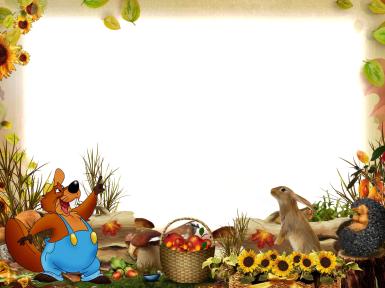 Осенний утренник28 октября в старшей группе «Радуга» прошла встреча с Огородными героями: Овощами, Пугалом и Вороной.Дети исполнили урожайный хоровод, сыграли на музыкальных инструментах совсем как взрослые артисты! Пугало сыграло с детьми в игру и даже провело зарядку! А Ворона хотела подшутить над ребятами, но не тут-то было: дети быстро смекнули о коварном плане и не поддались на провокацию!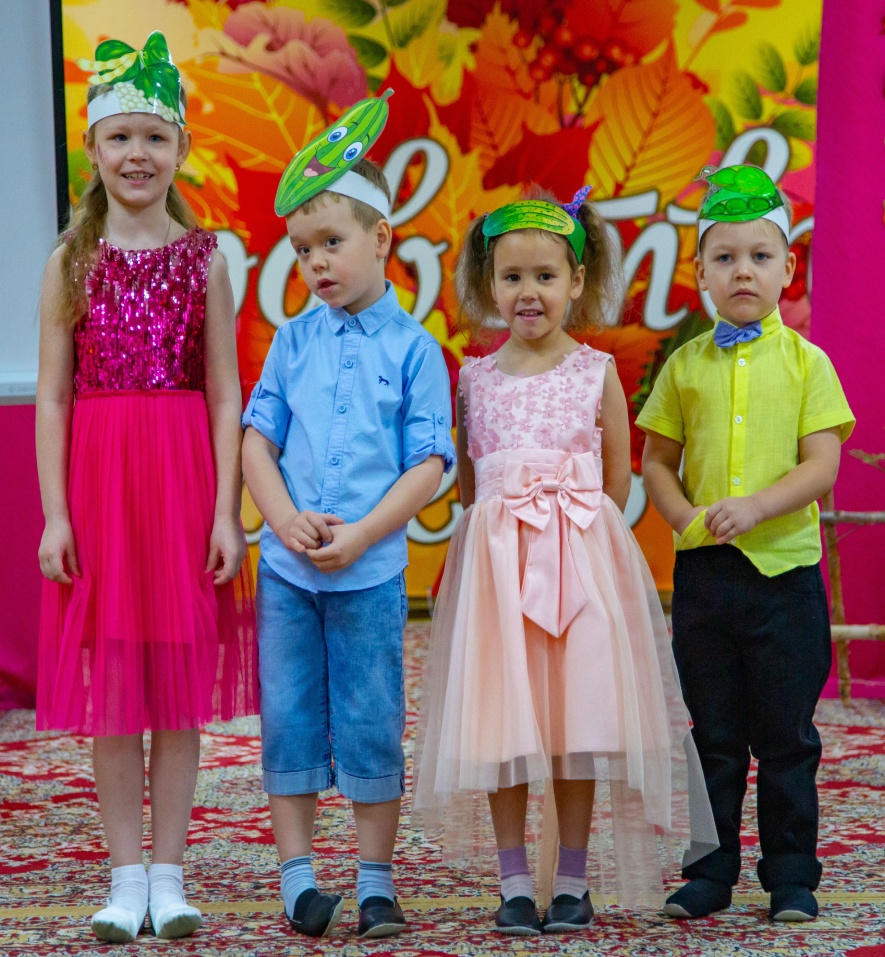 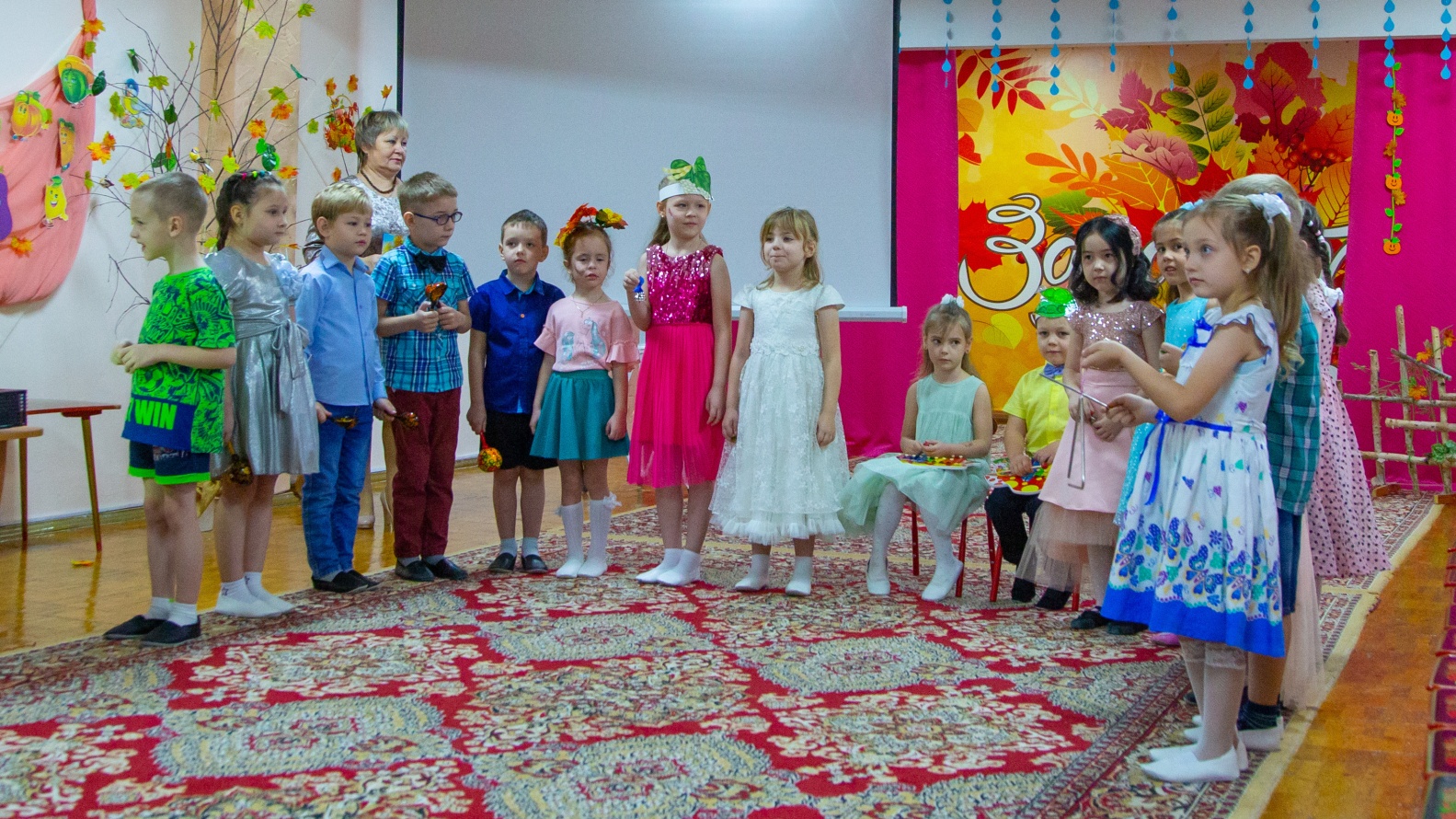 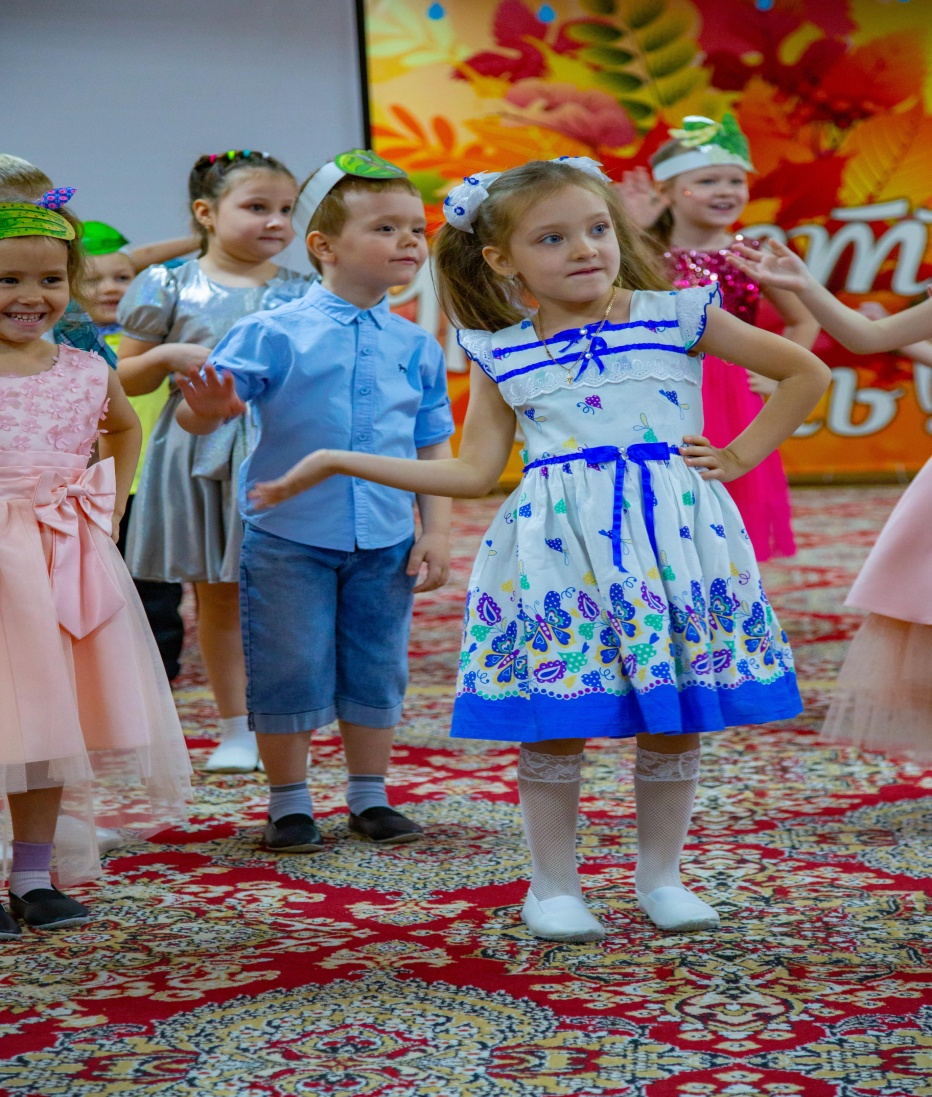 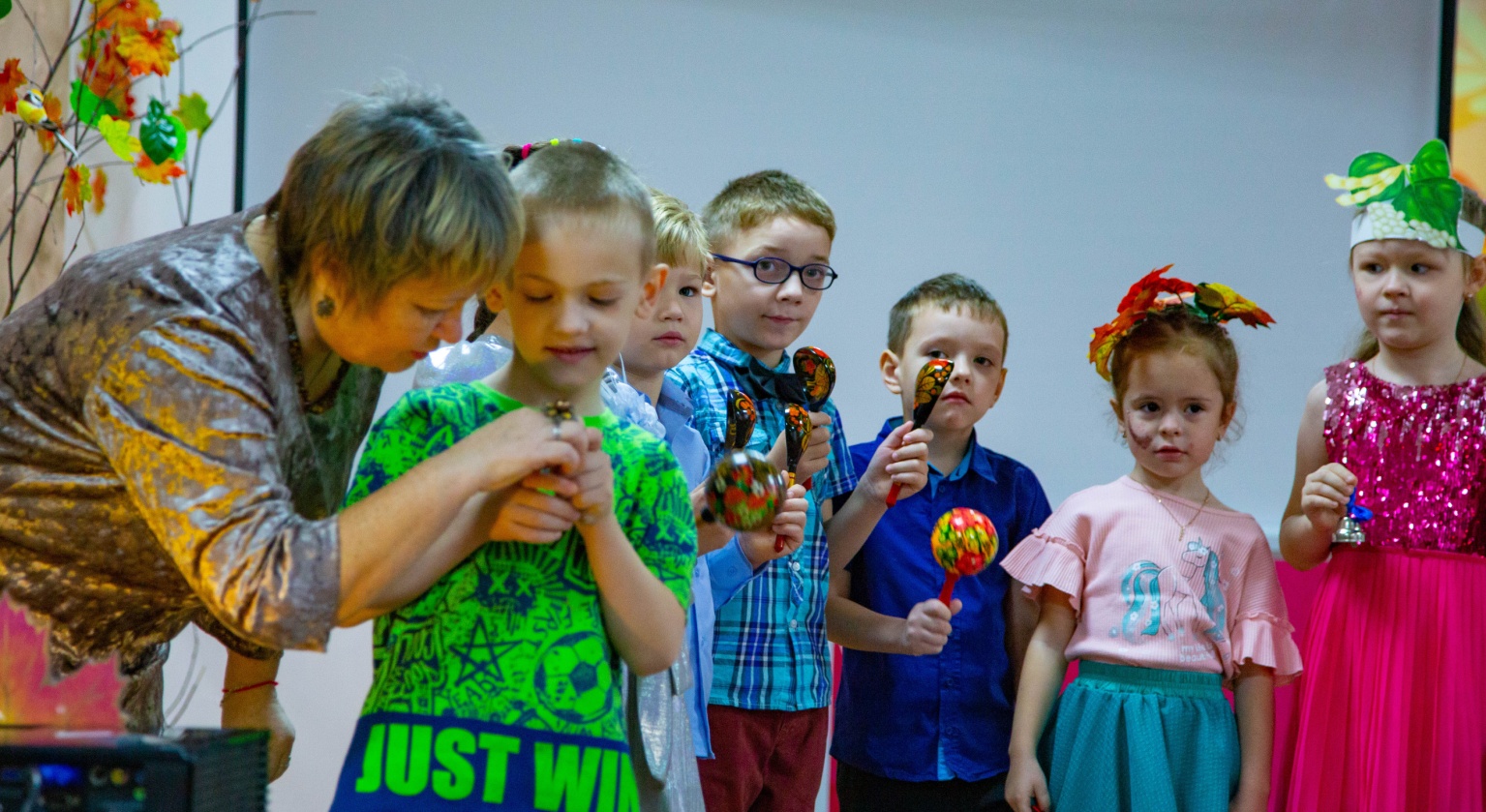 